All. 1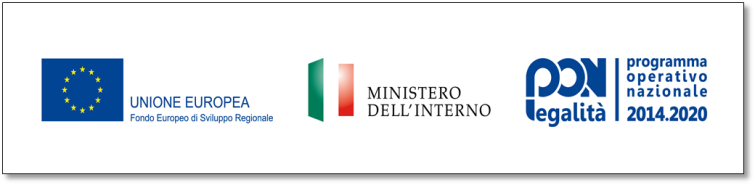 PON LEGALITA' - FESR 2014/2020“CANTIERI DI LIBERTA'”Intervento di completamento e di ristrutturazione di un bene sequestrato alle mafie in contrada Curatorio da adibire a cantiere navale scuola e centro formazione”CUP: C76D18000160001NOMINA DI PROFESSIONISTA ESTERNO PER L’INCARICO DI PROGETTAZIONE ESECUTIVA, COORDINAMENTO SICUREZZA IN FASE DI PROGETTAZIONE, DIREZIONE LAVORI E COORDINATORE DELLA SICUREZZA IN FASE DI ESECUZIONE, CONTABILITA’CIG: 8535634401ISTANZA DI PARTECIPAZIONE E DICHIARAZIONE SOSTITUTIVAALLA PROCEDURA NEGOZIATA DI AFFIDAMENTO DEL SERVIZIO INDICATO (artt. 46 - 47 del D.P.R. 28/12/2000 n. 445)N.B. 	La presente domanda di partecipazione/dichiarazione sostitutiva non è soggetta ad autenticazione ed è sottoscritta e presentata: nel caso di professionista singolo, dal professionista; nel caso di studio associato, da tutti gli associati o dal rappresentante munito di idonei poteri; nel caso di società o consorzi stabili, dal legale rappresentante; nel caso di raggruppamento temporaneo o consorzio ordinario costituiti, dal legale rappresentante della mandataria/capofila. nel caso di raggruppamento temporaneo o consorzio ordinario non ancora costituiti, dal legale rappresentante di ciascuno dei soggetti che costituiranno il raggruppamento o consorzio. Il concorrente, inoltre, allega: copia fotostatica di un documento d’identità del sottoscrittore o di ciascuno dei sottoscrittori; copia conforme all’originale della procura, oppure, nel solo caso in cui dalla visura camerale del concorrente risulti l’indicazione espressa dei poteri rappresentativi conferiti con la procura, la dichiarazione sostitutiva resa dal procuratore attestante la sussistenza dei poteri rappresentativi risultanti dalla visura. Il/La sottoscritto/a________________________________________ nato/a ___________________ il ________________ e residente nel Comune di ______________________________________________________________________ Via____________________________ n. ______  in qualità di _________________________________________ della ditta _________________________________________________________________________________  con sede in ____________________________ Via ___________________________________________ n.______________  P.IVA n._________________________  Tel.  _________________________________ Fax ____________________________ e-mail: _______________________________________ P.E.C._________________________________________________Visto la lettera d’invito e disciplinare di gara ____________CHIEDEdi partecipare alla procedura negoziata:in qualità di:Professionista singoloProfessionista associato nello studio associato denominato ____________________________________ avente sede in ___________________ via _____________________ cod. fiscale e partita I.V.A. _______________________ telefono n° __________________________________________	fax n° _________________________________ indirizzo di posta elettronica ______________________________________________________________________Professionista componente quale mandatario/mandante (barrare la circostanza che non serve) del raggruppamento temporaneo già costituito, come da atto costitutivo dell’R.T.P. allegato alla domanda di partecipazione, formalizzato nei modi previsti dall’art. 48, commi 12 e 13, del D. Lgs. n.50/2016 ed in accordo con quanto previsto dall’art. 4 del D.M. n.263/2016;da costituirsi, come da dichiarazione allegata alla domanda di partecipazione;formato con i seguenti altri componenti del gruppo: _______________________________________________________________________________________________________________________________________________________________________________________________________________________________________________________________________________________legale rappresentante della  società di professionisti  società di ingegneria o del  consorzio stabile di società di professionisti  consorzio stabile di società di ingegneria  G.E.I.E. con la seguente denominazione: ____________________________ avente sede in ____________________________________________________ a via ____________________ c.f./p. iva  _____________________________ tel _____________________ fax _________________________ e-mail _________________________________ P.E.C. ________________________indica qui di seguito (nel caso di raggruppamento temporaneo di professionisti) il nominativo “del giovane professionista laureato abilitato da meno di cinque anni all'esercizio della professione secondo le norme dello Stato membro dell'Unione Europea di residenza” di cui all’art. 4, c.1, del D.M. 2 dicembre 2016, n. 263 (se diverso dal dichiarante – o non compila separata istanza/dichiarazione – il giovane professionista sottoscrive in coda alla dichiarazione la ratifica della presente nomina e le dichiarazioni che seguono per quanto attinenti alla sua identità giuridica allegando copia del documento di identità):(cognome e nome)	_____________________________________________________________________________ nato/a ______________________ il ________________ e residente nel Comune di ______________________ Via_____________________________ n. _____  iscritto all’Albo professionale ___________________ al n. _____________________ ABILITATO ALL’ESERCIZIO DELLA PROFESSIONE IN DATA (INDICARE GG/MM/AAAA) _____________________________ in qualità di ________________________________________ della ditta _________________________________________________________________________________  con sede in __________________________________ Via _____________________________________ n.____  P.IVA n. _______________________________  Tel.  ____________________ Fax _____________________ e-mail: __________________________________ P.E.C.________________________________________________;indica altresì qui di seguito il nominativo del professionista che sarà personalmente responsabile dell’espletamento dell’incarico (se diverso dal dichiarante – o non compila separata istanza/dichiarazione – il professionista sottoscrive in coda alla dichiarazione la ratifica della presente nomina e le dichiarazioni che seguono per quanto attinenti alla sua identità giuridica allegando copia del documento di identità):(cognome e nome)	_____________________________________________________________________________ nato/a ______________________ il ________________ e residente nel Comune di ______________________ Via_____________________________ n. _____  iscritto all’Ordine professionale ___________________ al n. _____________________ in qualità di ________________________________________ della ditta _________________________________________________________________________________  con sede in __________________________________ Via _____________________________________ n.____  P.IVA n. _______________________________  Tel.  ____________________ Fax _____________________ e-mail: __________________________________ P.E.C.________________________________________________Consapevole delle sanzioni penali in caso di dichiarazioni non veritiere e di formazione o uso di atti falsi, richiamate dall’art. 76 del D.P.R. 28/12/2000 n° 445,DICHIARA(per le forme societarie) che la società è regolarmente costituita ed iscritta alla Camera di Commercio Registro delle imprese di __________________________________ al n. _______________ dal _______________, con la seguente denominazione_________________________________________________________________ e natura giuridica ______________________________, con sede legale in _______________________________________ alla via ______________________________________ n. _____, la cui data di inizio attività è _______________ di essere iscritta per il /i seguente/ oggetto/i di attività: ____________________________________________________________________________________________________________________________________________________________________________________________Codice Fiscale ___________________________ Partita IVA _____________________________________________	i nominativi del titolare e/o direttore tecnico se si tratta di ditta individuale; dei soci e/o direttore tecnico se si tratta di società in nome collettivo; dei soci accomandatari e/o direttore tecnico se si tratta di società in accomandita semplice; dei membri del consiglio di amministrazione cui sia stata conferita la legale rappresentanza, di direzione o di vigilanza o dei  soggetti muniti di poteri di rappresentanza, di direzione o di controllo; del direttore tecnico o del socio unico persona fisica, ovvero del socio di maggioranza in caso di società con meno di quattro soci, se si tratta di altro tipo di società o consorzio, sono:____________________________________________________ (nome, cognome) 	____________________________________________________ (luogo e data di nascita) 	____________________________________________________ (residenza)	____________________________________________________ (codice fiscale)	____________________________________________________ (qualifica)____________________________________________________ (nome, cognome) 	____________________________________________________ (luogo e data di nascita) 	____________________________________________________ (residenza)	____________________________________________________ (codice fiscale)	____________________________________________________ (qualifica)di non trovarsi in nessuna delle cause di esclusione dalla partecipazione alle gare pubbliche previste dall’art. 80 del D.Lgs. 18/4/2016 n.50 come meglio specificato nel DGUE;di essere in regola con la posizione contributivo - assicurativa/previdenziale;di non trovarsi in nessuna delle cause di esclusione di cui all’art. 48, comma 7, del D. Lgs. n. 50/2016; che nell’anno antecedente la data di pubblicazione del bando non sono cessati dalla carica i soggetti di cui all’art. 80, comma 3, del D.Lgs. n. 50/2016;ovvero che nell’anno antecedente la pubblicazione del bando di gara i seguenti soggetti sono cessati dalle cariche a fianco di ciascuno segnate: (titolare e/o direttore tecnico se si tratta di ditta individuale; dei soci e/o direttore tecnico se si tratta di società in nome collettivo; dei soci accomandatari e/o direttore tecnico se si tratta di società in accomandita semplice; dei membri del consiglio di amministrazione cui sia stata conferita la legale rappresentanza, di direzione o di vigilanza o dei  soggetti muniti di poteri di rappresentanza, di direzione o di controllo; del direttore tecnico o del socio unico persona fisica, ovvero del socio di maggioranza in caso di società con meno di quattro soci, se si tratta di altro tipo di società o consorzio - riportare le generalità complete):____________________________________________________ (nome, cognome) 	____________________________________________________ (luogo e data di nascita) 	____________________________________________________ (residenza)	____________________________________________________ (codice fiscale)	____________________________________________________ (qualifica)____________________________________________________ (nome, cognome) 	____________________________________________________ (luogo e data di nascita) 	____________________________________________________ (residenza)	____________________________________________________ (codice fiscale)	____________________________________________________ (qualifica)ovvero (qualora nell’anno antecedente la data di pubblicazione del bando sia intervenuta una cessazione e non sia possibile allegare la dichiarazione dei cessati medesimi indicata al precedente punto): che nell’anno antecedente la data di pubblicazione del bando è/sono cessato/i dalla carica di __________________________ il sig. ___________________________________ nato a ________________ il _______________ dalla carica di ________________________ il sig. _____________________________ nato a _______________________ il _______________  e che, per quanto a mia conoscenza, non sussistono le cause di esclusione di cui all’art. 80, comma 1, lettere a), b), b) bis, c), d), e), f), g) e comma 2, D.Lgs. n. 50/2016;ovvero (nell’ipotesi che sussista una delle suddette cause di esclusione):______________________________________________________________________________________________________________________________________________________________________________________ sono stati adottati i seguenti atti o misure di completa dissociazione dalla condotta penalmente sanzionata ______________________________________________________________________________________________________________________________________________________________________________________di non essere incorso nelle cause di esclusione di cui all’art. 80, comma 1 lett. b-bis) e comma 5, lett. c bis), c ter), c quater), f-bis) e f-ter) ad integrazione di quanto dichiarato nel DGUE;di non avere sede, residenza o domicilio (ai sensi di quanto disposto dall'art. 37, comma 1, del D.L. 78/2010, convertito in L. n. 122/2010) in Paesi così detti “black list”, elencati nel D.M. 04/051999 e nel D.M. 21/11/2001; ovverodi avere sede, residenza o domicilio in Paesi così detti “black list”, ma di essere in possesso dell'autorizzazione ministeriale prevista dal succitato art. 37;che non è stata comminata l’esclusione dalle gare per due anni, per gravi comportamenti discriminatori (per motivi razziali, etnici, nazionali o religiosi) ai sensi dell’art. 44 del D.Lgs 25 luglio 1998, n. 286 (“Testo Unico delle disposizioni concernenti la disciplina dell’immigrazione e norme sulla condizione dello straniero”);che non è stata comminata l’esclusione dalle gare fino a due anni, per gravi comportamenti discriminatori nell’accesso al lavoro, ai sensi dell’art. 41 del D. Lgs 11 aprile 2006, n. 198 (“Codice delle pari opportunità tra uomo e donna”);di non trovarsi nelle situazioni di esclusione dalle procedure di affidamento disposta ai sensi dell’art. 13, comma 4, della legge 11 novembre 2011, n. 180 (Statuto delle imprese) per non essere stati in grado di dimostrare il possesso dei requisiti;di trovarsi nelle situazioni assenza del divieto di partecipazione alle procedure di gara di cui all’art. 13 del D.L. 223/2006, convertito in L. n. 248/2006;di non essere sottoposti alla misura di prevenzione della sorveglianza speciale o nei cui confronti, negli ultimi cinque anni antecedenti, vi è stata l’estensione degli effetti derivanti dall’irrogazione della sorveglianza speciale nei riguardi di un proprio convivente;di trovarsi nelle condizioni di assenza di altre cause di esclusione che, in base alla vigente legislazione, siano ostative o determinino divieto a stipulare contratti con la Pubblica Amministrazione;che non è stata comminata l’esclusione dalle gare fino a cinque anni per violazione dell’obbligo di applicare o di far applicare nei confronti dei lavoratori dipendenti condizioni non inferiori a quelle risultanti dai contratti collettivi di lavoro della categoria e della zona ai sensi dell’art. 36 della l. 20 maggio 1970, n. 300 (Norme sulla tutela della libertà e dignità dei lavoratori, della libertà sindacale e dell’attività sindacale nei luoghi di lavoro e norme sul collocamento);di non essersi avvalso dei piani individuali di emersione previsti dalla legge 18 ottobre 2001, n. 383 e ss.mm.ii.; ovvero, qualora si sia avvalso di tali piani di essersi avvalso dei piani individuali di emersione previsti dalla legge 18 ottobre 2001, n. 383 e ss.mm.ii. ma che gli stessi si sono conclusi; dichiara di aver preso visione dei luoghi oggetto del servizio (allega il certificato rilasciato dalla stazione appaltante), di aver preso esatta cognizione della natura del medesimo e di avere nel complesso preso conoscenza di tutte le circostanze generali, particolari e locali, nessuna esclusa ed eccettuata, che possono aver influito o influire sia sull’esecuzione del servizio, sia sulla determinazione della propria offerta e di giudicare, pertanto, remunerativa l’offerta economica presentata; di aver preso esatta cognizione, di accettarne integralmente, senza riserva alcuna, tutte le condizioni, prescrizioni e modalità contenute nella lettera d’invito e disciplinare di gara, nonché nei seguenti documenti tecnici posti a base delle successive attività professionali ed allegati all’avviso, impegnandosi a rispettarne il contenuto:schede modello A e A1Scheda informativa;Disciplinare tecnico;Schema di contratto; di accettare il progetto definitivo posto a base di gara;di conoscere gli obblighi derivanti dal Codice di Comportamento dell’Amministrazione aggiudicatrice e si impegna ad osservare e a far osservare ai propri dipendenti e collaboratori il suddetto codice, pena la risoluzione del contratto;di non aver concluso contratti di lavoro subordinato o autonomo e comunque di non aver attribuito incarichi ad ex dipendenti che hanno esercitato poteri autoritativi o negoziali per conto delle pubbliche amministrazioni nei loro confronti per il triennio successivo alla cessazione del rapporto (art. 53, comma 16 ter, del D. Lgs. n. 165/2001);autorizza, qualora un partecipante alla gara eserciti la facoltà di “accesso agli atti”, la stazione appaltante a rilasciare copia di tutta la documentazione presentata per la partecipazione alla gara; oppurenon autorizza, qualora un partecipante alla gara eserciti la facoltà di “accesso agli atti”, la stazione appaltante a rilasciare copia dell’offerta tecnica e delle spiegazioni che saranno eventualmente richieste in sede di verifica delle offerte anomale, in quanto coperte da segreto tecnico/commerciale. [N.B. Tale dichiarazione dovrà essere adeguatamente motivata e comprovata ai sensi dell’art. 53, comma 5, lett. a), del Codice. E’ comunque consentito l’accesso al concorrente che lo chieda in vista della difesa in giudizio dei propri interessi in relazione alla procedura di affidamento del contratto nell’ambito del quale viene formulata la richiesta di accesso (art. 53, comma 6, D. Lgs. n. 50/2016). La mancata indicazione di quanto indicato al suddetto punto equivale ad autorizzazione all’esercizio del diritto di accesso]; (Per gli operatori economici ammessi al concordato preventivo con continuità aziendale di cui all’art. 186 bis del R.D. 16 marzo 1942, n. 267) indica, ad integrazione di quanto riportato nel DGUE, gli estremi del provvedimento di ammissione al concordato e del provvedimento di autorizzazione a partecipare alle gare ___________________ rilasciati dal Tribunale di ____________________ nonché, dichiara di non partecipare alla gara quale mandataria di un raggruppamento temporaneo di imprese e che le altre imprese aderenti al raggruppamento non sono assoggettate ad una procedura concorsuale ai sensi dell’art. 186 bis, comma 6 del R.D. 16 marzo 1942, n. 267;  (Per gli operatori economici non residenti e privi di stabile organizzazione in Italia) si   impegna ad uniformarsi, in caso di aggiudicazione, alla disciplina di cui agli articoli 17, comma 2, e 53, comma 3 del D.P.R. n.  633/1972 e a comunicare alla stazione appaltante la nomina del proprio rappresentante fiscale, nelle forme di legge;indica i seguenti dati: domicilio fiscale ______________; codice fiscale ______________________; partita IVA __________________________; indica l’indirizzo PEC _________________________________ oppure, solo in caso di concorrenti aventi sede in altri Stati membri, l’indirizzo di posta elettronica ____________________ ai fini delle comunicazioni di cui all’art. 76 del Codice che potranno essere inviate anche per il tramite della specifica funzione messa a disposizione dal portale Empulia;dichiara di essere informato che i dati personali raccolti saranno trattati, anche con strumenti informatici, esclusivamente nell’ambito della presente gara, nonché dichiara di aver preso visione e letto e compreso l’informativa sul trattamento dei dati personali, come indicata al paragrafo 26 del Bando/Disciplinare di gara;di possedere i requisiti di capacità economica finanziaria (come richiesti al paragrafo 7. punto 7.2 della lettera d’invito e disciplinare di gara) e come dichiarati nella Sez. B del DGUE;di possedere i requisiti di capacità tecnica e professionale (come richiesti al paragrafo 7. punto 7.3 della lettera d’invito e disciplinare di gara), come dichiarati nella Sez. C del DGUE, di impegnarsi ad allegare alla stazione appaltante le schede modello A e A1 esplicative dei requisiti di capacità tecnica e professionale (come richiesti al paragrafo 7. punto 7.3 della lettera d’invito e disciplinare di gara);di essere consapevole che la procedura negoziata è finalizzata solo ed esclusivamente ad individuare i soggetti in possesso dei requisiti richiesti da invitare alla specifica procedura di affidamento e che pertanto accetta senza riserva alcuna il contenuto della lettera d’invito e del disciplinare di gara;DICHIARA, altresì,(nel caso di raggruppamento o consorzio ordinario di concorrenti non ancora costituiti): che, in caso di aggiudicazione, sarà conferito mandato collettivo speciale irrevocabile con rappresentanza all'impresa __________________________________________________________ qualificata mandataria, la quale stipulerà il contratto in nome e per conto proprio e del/i mandante/i;(nel caso di raggruppamento o consorzio ordinario di concorrenti già costituiti): di allegare mandato collettivo speciale (irrevocabile) con rappresentanza conferito alla mandataria mediante scrittura privata autenticata, ovvero l’atto costitutivo in copia autentica del consorzio/raggruppamento ordinario e sue eventuali modifiche;(nel caso di raggruppamenti temporanei di concorrenti): che la propria quota di partecipazione al RTP è la seguente: ____________ (dicesi _______________________________________ per cento) e che eseguirà le prestazioni nella percentuale corrispondente alla quota medesima;(nel caso di consorzi di cui all’art. 45, comma 2, lettere b),c) del D.Lgs. n. 50/2016): di concorrere per i seguenti consorziati: (indicare denominazione e sede legale di ciascun consorziato) ____________________________________ e che questo/i non partecipa/no alla presente procedura di affidamento né singolarmente né in qualsiasi altra forma associata;(nel caso di consorzi di cui all’art. 45, comma 2, lett. c), del D.Lgs. n° 50/2016 (consorzi stabili): che i consorziati non partecipano ad altri consorzi stabili.(in caso di avvalimento di cui all’art. 89 del D.lgs. 50/2016): che per partecipare alla gara intende avvalersi dei requisiti tecnici e delle risorse di (indicare il nominativo o la denominazione dell’ausiliario) _____________________________________________________ appresso indicati (indicare i requisiti tecnici e risorse oggetto di avvalimento) ____________________________________________________________________________(segnare con una crocetta la voce che interessa) di allegare il contratto, in originale o copia autenticata, stipulato ai sensi e per gli effetti di cui all’art. 89 del D.lgs. 50/2016 in data (indicare) _____________________________, con l’ausiliario (indicare il nominativo o la denominazione)__________________________________________________________________________________oppure, nel caso di avvalimento nei confronti di concorrente che appartiene al medesimo gruppo: che l’ausiliario (indicare) __________________________________________________, in virtù del (indicare il legame giuridico ed economico esistente nel gruppo) _______________________________________________________________________________________________,è obbligato nei confronti del concorrente a fornire i requisiti e a mettere a disposizione per tutta la durata dell’appalto le risorse necessarie.AUTORIZZAil Comune di Trani, destinatario della presente dichiarazione, a detenere i dati personali ed a trattarli per l’espletamento della procedura di affidamento in epigrafe specificata.Alla presente dichiarazione vengono allegate:copie dei documenti di riconoscimento dei sottoscrittori dichiaranti;copia conforme all’originale della procura, oppure, nel solo caso in cui dalla visura camerale del concorrente risulti l’indicazione espressa dei poteri rappresentativi conferiti con la procura, la dichiarazione sostitutiva resa dal procuratore attestante la sussistenza dei poteri rappresentativi risultanti dalla visura. (Luogo) _____________, (data) _______IL PROFESSIONISTA DICHIARANTE[firmato digitalmente]_________________________________IL GIOVANE PROFESSIONISTA(se diverso dal dichiarante – o non compila separata istanza/dichiarazione – il giovane professionista sottoscrive qui la ratifica della nomina e le dichiarazioni che precedono per quanto attinenti alla sua identità giuridica allegando copia del documento di identità)[firmato digitalmente]_________________________________IL PROFESSIONISTA PERSONALMENTE RESPONSABILE DELL’ESPLETAMENTO DELL’INCARICO(se diverso dal dichiarante – o non compila separata istanza/dichiarazione – il professionista personalmente responsabile dell’incarico sottoscrive qui la ratifica della nomina e le dichiarazioni che precedono per quanto attinenti alla sua identità giuridica allegando copia del documento di identità)[firmato digitalmente]_________________________________IL LEGALE RAPPRESENTANTE DICHIARANTE(per le società di ingegneria o consorzi di società di ingegneria o di professionisti o GEIE)[firmato digitalmente]_________________________________N.B.:	Si ribadisce che la presente domanda di partecipazione/dichiarazione sostitutiva  è sottoscritta e presentata: nel caso di studio associato, da tutti gli associati o dal rappresentante munito di idonei poteri; nel caso di raggruppamento temporaneo o consorzio ordinario non ancora costituiti, dal legale rappresentante di ciascuno dei soggetti che costituiranno il raggruppamento o consorzio.